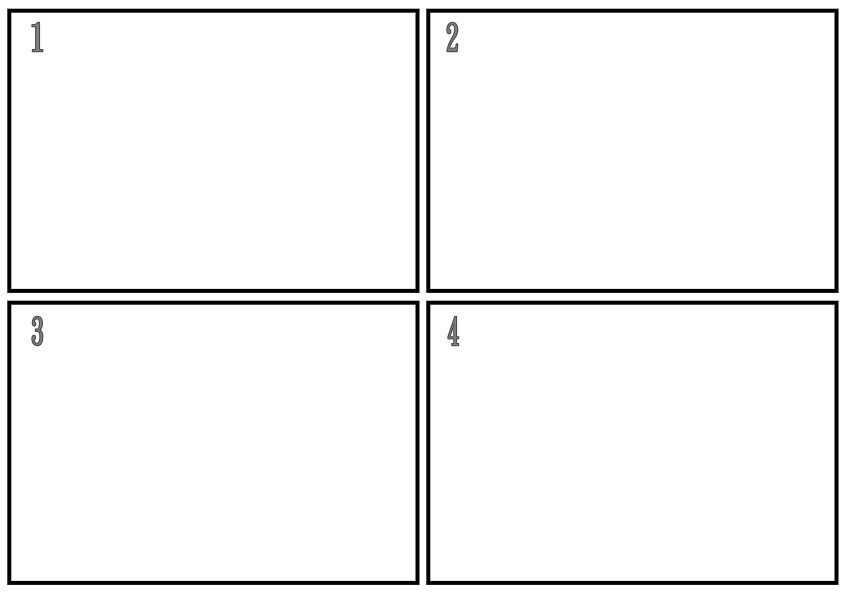 【附件一】新竹市105學年度健康促進學校檳榔防制創意競賽親師生真人四格漫畫競賽 報名表＊請將本報名表浮貼於作品背面。＊聯絡電話：03-5238075轉122  建華國中 學務處衛生組  邱泓信老師。學　　校姓　　名序號：(由承辦單位填寫)作品名稱作品說明著作聲明書本作品皆為我本人的作品，並無剽竊他人作品之疑慮。若有抄襲等事實，我願意取消得獎資格，並接受法律上可能處罰，著作作品同意主辦單位使用進行相關活動之推廣。附錄：作品著作財產權讓與同意書：      本人參賽作品確實為本人所自行完成，如有獲獎之情形，本人同意將本作品及原（手）稿（數位檔）之著作財產權讓與新竹市政府教育處所有，主辦單位依著作權得行使一切重製及公開展示之權利，僅此聲明。簽名： 　　　　　　　                                     　                                        （全組參賽者皆需簽名）　　　　　　　　　　　　　　　　　　日期：　　年　　月　　日著作聲明書本作品皆為我本人的作品，並無剽竊他人作品之疑慮。若有抄襲等事實，我願意取消得獎資格，並接受法律上可能處罰，著作作品同意主辦單位使用進行相關活動之推廣。附錄：作品著作財產權讓與同意書：      本人參賽作品確實為本人所自行完成，如有獲獎之情形，本人同意將本作品及原（手）稿（數位檔）之著作財產權讓與新竹市政府教育處所有，主辦單位依著作權得行使一切重製及公開展示之權利，僅此聲明。簽名： 　　　　　　　                                     　                                        （全組參賽者皆需簽名）　　　　　　　　　　　　　　　　　　日期：　　年　　月　　日著作聲明書本作品皆為我本人的作品，並無剽竊他人作品之疑慮。若有抄襲等事實，我願意取消得獎資格，並接受法律上可能處罰，著作作品同意主辦單位使用進行相關活動之推廣。附錄：作品著作財產權讓與同意書：      本人參賽作品確實為本人所自行完成，如有獲獎之情形，本人同意將本作品及原（手）稿（數位檔）之著作財產權讓與新竹市政府教育處所有，主辦單位依著作權得行使一切重製及公開展示之權利，僅此聲明。簽名： 　　　　　　　                                     　                                        （全組參賽者皆需簽名）　　　　　　　　　　　　　　　　　　日期：　　年　　月　　日